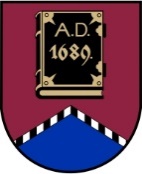 ALŪKSNES NOVADA PAŠVALDĪBAreģistrācijas numurs  90000018622DĀRZA IELĀ 11, ALŪKSNĒ,  ALŪKSNES NOVADĀ, LV – 4301, TĀLRUNIS 64381496, E-PASTS: dome@aluksne.lvA/S „SEB banka”, KODS: UNLALV2X, KONTS Nr.LV58UNLA0025004130335Alūksnē2021. gada 27. maijāNOLIKUMS Nr. 2/2021APSTIPRINĀTSar Alūksnes novada domes27.05.2021. lēmumu Nr. 149(sēdes protokols Nr. 9, 15. p.)ALŪKSNES MŪZIKAS SKOLASNOLIKUMSIzdots saskaņā ar Pašvaldību likuma 10. panta pirmās daļas 8. punktu, Izglītības likuma 22. panta pirmo un otro daļu, Profesionālās izglītības likuma 15. panta pirmo daļu(Grozīts ar Alūksnes novada pašvaldības domes 29.02.2024. lēmumu Nr.40)I. Vispārīgie jautājumiAlūksnes Mūzikas skola (turpmāk – iestāde) ir Alūksnes novada pašvaldības domes (turpmāk – dibinātājs) dibināta profesionālās ievirzes izglītības iestāde ar pastarpinātās pārvaldes iestādes statusu, kas īsteno profesionālās ievirzes mūzikas izglītības programmas.Iestādes darbības tiesiskais pamats ir Izglītības likums, Profesionālās izglītības likums un citi normatīvie akti, kā arī dibinātāja izdotie tiesību akti un šis nolikums.Iestādei ir:zīmogs ar Alūksnes novada ģerboni un uzrakstu valsts valodā “Alūksnes novada pašvaldība Alūksnes Mūzikas skola”;zīmogs ar lielo valsts ģerboni un uzrakstu valsts valodā “Alūksnes novada pašvaldība Alūksnes Mūzikas skola”, kuru tā lieto saskaņā ar normatīvajiem aktiem valstiski atzītā apliecībā, kas apliecina profesionālās ievirzes izglītības apguvi pēc akreditētas izglītības programmas;noteikta parauga veidlapas;sava simbolika – logo.Iestādes pilns nosaukums un juridiskā adrese: Alūksnes Mūzikas skola, Jāņkalna ielā 38, Alūksnē, Alūksnes novadā, LV-4301.Alūksnes novada pašvaldības juridiskā adrese: Dārza ielā 11, Alūksnē, Alūksnes novadā, LV-4301.Iestādes izglītības programmu īstenošanas vietas adreses norādītas Valsts izglītības informācijas sistēmā Ministru kabineta noteiktajā kārtībā.II. Iestādes darbības mērķi, pamatvirziens un pamatuzdevumiIestādes darbības mērķi:nodrošināt sistematizētu zināšanu un prasmju apguvi, veicinot vērtīborientācijas veidošanos mūzikā līdztekus pamatizglītības vai vidējās izglītības pakāpei, kas dod iespēju sagatavoties profesionālās izglītības ieguvei izraudzītajā virzienā;veidot izglītības vidi, organizēt un īstenot izglītību, kas nodrošinātu profesionālās ievirzes mūzikas izglītības programmās noteikto mērķu sasniegšanu.Iestādes darbības pamatvirziens ir kultūrizglītojoša un audzinoša darbība.Iestādes uzdevumi ir šādi: īstenot profesionālās ievirzes mūzikas izglītības programmas, nodrošinot iespēju iegūt profesionālās ievirzes izglītības pamatzināšanas un prasmes mūzikā;veidot drošu izglītības vidi, organizēt un īstenot izglītības procesu, kas nodrošinātu profesionālās ievirzes mūzikas izglītības programmas noteikto mērķu sasniegšanu;sekmēt pozitīvas, sociāli aktīvas un atbildīgas attieksmes veidošanos izglītojamajam pašam pret sevi, sabiedrību, apkārtējo vidi un Latvijas valsti;racionāli un efektīvi izmantot izglītībai atvēlētos finanšu, materiālos un personāla resursus;sadarboties ar izglītojamo likumiskajiem pārstāvjiem (turpmāk – vecāki), lai nodrošinātu izglītības programmu apguvi;sekmēt mākslinieciskās darbības pieredzi un attīstīt jaunrades spējas, radot atbilstošus priekšnosacījumus izglītojamo radošai izaugsmei;nodrošināt iespējas izglītojamo personības veidošanai, interešu, spēju un talantu izkopšanai, pašizglītībai, profesijas izvēlei, lietderīgai brīvā laika un atpūtas organizācijai, sekmējot izglītojamo spēju un talantu attīstību, pašapziņas veidošanos, izziņas darbības un zinātkāres attīstību;aktualizēt Izglītības iestāžu reģistrā norādāmo informāciju atbilstoši Ministru kabineta noteikumiem par Valsts izglītības informācijas sistēmas saturu, uzturēšanas un aktualizācijas kārtību, kā arī nodrošināt pašnovērtējuma ziņojuma aktualizāciju un tā pieejamību iestādes vai dibinātāja tīmekļvietnē;pildīt citus normatīvajos aktos paredzētos izglītības iestādes uzdevumus.III. Iestādē īstenojamās izglītības programmasIestāde īsteno profesionālās ievirzes mūzikas izglītības programmas šādās izglītības programmu kopās:Taustiņinstrumentu spēle;Stīgu instrumentu spēle;Pūšaminstrumentu spēle;Sitaminstrumentu spēle;Vokālā mūzika (kora klase).Iestāde var īstenot interešu izglītības programmas un pieaugušo neformālās izglītības programmas mūzikā pēc personas individuālajām izglītības vajadzībām un vēlmēm, atbilstoši ārējos normatīvajos aktos noteiktajam. IV.  Izglītības procesa organizācijaIzglītības procesa organizāciju iestādē nosaka Izglītības likums, Profesionālās izglītības likums, citi ārējie normatīvie akti, šis nolikums, iestādes Darba kārtības noteikumi, Iekšējās kārtības noteikumi, citi iestādes iekšējie normatīvie akti, kā arī citi iestādes vadītāja (turpmāk – iestādes direktors) izdotie tiesību akti.Izglītības process iestādē ietver izglītības programmu īstenošanu, izglītojamo audzināšanu un metodisko darbu.Izglītojamo uzņemšana iestādē, pārcelšana nākamajā klasē un atskaitīšana no iestādes notiek saskaņā ar iestādes iekšējiem normatīvajiem aktiem, ievērojot Profesionālās izglītības likumā un citos normatīvajos aktos noteiktās prasības.Minimālo izglītojamo skaitu izglītības programmu uzsākšanai nosaka iestāde, ievērojot normatīvajos aktos noteiktās prasības.Iestāde drīkst noteikt iestājpārbaudījumus izglītojamo uzņemšanai iestādē, pārbaudot izglītojamā atbilstību izglītības programmas uzsākšanai, tas ir, pārbaudīt:muzikālās dotības – muzikālo dzirdi, ritma izjūtu un muzikālo atmiņu;vispārējo fizisko attīstību.Profesionālās ievirzes izglītības programmu īstenošana ietver teorētiskās un praktiskās mācības, kā arī radošo darbību.Mācību darba organizācijas pamatforma ir mācību stunda/nodarbība, tās ilgums – 40 minūtes. Izglītības programmas tiek īstenotas saskaņā ar izglītības programmā noteikto.Profesionālās ievirzes izglītības ieguves ilgumu un izglītības saturu nosaka attiecīgā izglītības programma. Mācību slodzi profesionālās ievirzes izglītības programmā nosaka Profesionālās izglītības likums.Iestādē ir noteikta vienota iestādes izglītojamo sasniegumu vērtēšanas kārtība, ievērojot Profesionālās izglītības likumā un citos normatīvajos aktos noteiktās prasības.Iestādes struktūru un mācību tehniskos līdzekļus nodrošina iestādes direktors apstiprinātā budžeta ietvaros, ievērojot izglītības programmu saturu un īstenošanas specifiku.Pēc profesionālās ievirzes  izglītības programmas apguves izglītojamie saņem apliecību par profesionālās ievirzes izglītības ieguvi Ministru kabineta noteiktajā kārtībā.V. Iestādes vadība, pedagogu un citu darbinieku tiesības un pienākumiIestādi vada iestādes direktors. Iestādes direktora tiesības un pienākumi ir noteikti Izglītības likumā, Profesionālās izglītības likumā, Bērnu tiesību aizsardzības likumā, Fizisko personu datu apstrādes likumā, Darba likumā un citos normatīvajos aktos. Iestādes direktora tiesības un pienākumus precizē darba līgums un amata apraksts.Iestādes pedagogus un citus darbiniekus darbā pieņem un atbrīvo iestādes direktors normatīvajos aktos noteiktā kārtībā. Iestādes direktors ir tiesīgs deleģēt pedagogiem un citiem iestādes darbiniekiem konkrētu uzdevumu veikšanu. Pedagogu tiesības un pienākumi ir noteikti Izglītības likumā, Profesionālās izglītības likumā, Bērnu tiesību aizsardzības likumā, Fizisko personu datu apstrādes likumā, Darba likumā un citos normatīvajos aktos. Direktora vietnieka, pedagoga tiesības un pienākumus precizē darba līgums un amata apraksts.Citu iestādes darbinieku tiesības un pienākumi ir noteikti Darba likumā, Bērnu tiesību aizsardzības likumā, Fizisko personu datu apstrādes likumā, Valsts un pašvaldību institūciju amatpersonu un darbinieku atlīdzības likumā un citos normatīvajos aktos. Darbinieku tiesības un pienākumus precizē darba līgums un amata apraksts.Iestādes direktora prombūtnes laikā (atvaļinājums, slimība, ilgstošs komandējums u.c.) tā pienākumus pilda iestādes direktora vietnieks vai ar pašvaldības izpilddirektora  iecelts iestādes pedagogs.Ja iestādes direktors, pildot valsts amatpersonas pienākumus, atrodas interešu konfliktā, iestādes administratīvos aktus izdod, līgumus slēdz, uzraudzības, kontroles, izziņas vai sodīšanas funkcijas veic iestādes direktora vietnieks vai ar pašvaldības izpilddirektora  iecelts iestādes pedagogs.VI. Izglītojamo tiesības un pienākumi Izglītojamo tiesības un pienākumi ir noteikti Izglītības likumā, Bērnu tiesību aizsardzības likumā, citos ārējos normatīvajos aktos un iestādes iekšējos normatīvajos aktos.Izglītojamais ir atbildīgs par savu rīcību iestādē atbilstoši normatīvajos aktos noteiktajam.VII. Iestādes pašpārvaldes izveidošanas kārtība, tās kompetenceIestādes direktors nodrošina iestādes padomes izveidošanu un darbību.Iestādes padomes kompetenci nosaka Izglītības likums. Lai risinātu jautājumus, kas saistīti ar izglītojamo interesēm iestādē un līdzdarbotos  iestādes darba organizēšanā un mācību procesa pilnveidē, iestādes padome ir tiesīga veidot vecāku, izglītojamo interešu grupas un institūcijas, tajās iesaistot iestādes izglītojamos un viņu vecākus. Minēto institūciju un interešu grupu darbību nosaka iestādes padomes izdots reglaments, kas tiek saskaņots ar iestādes direktoru.Iestādē var darboties izglītojamo pašpārvalde, ko ar iestādes vadības atbalstu veido izglītojamie pēc savas iniciatīvas. Tās darbību reglamentē izglītojamo padomes izdots reglaments, kas tiek saskaņots ar iestādes direktoru.Iestādes pedagoģiskās padomes (turpmāk – pedagoģiskā padome) izveidošanas kārtību, darbību un kompetenci nosaka iestādes iekšējie normatīvie akti.Pedagoģisko padomi vada iestādes direktors.Izglītības programmās noteikto prasību īstenošanas kvalitātes nodrošināšanai, mācību priekšmetu pedagogi tiek apvienoti sekojošās metodiskajās komisijās (turpmāk – komisijas):Taustiņinstrumentu spēles komisija (klavierspēles un akordeona spēles pedagogi);Stīgu instrumentu spēles komisija (Vijoles un kokles spēles pedagogi);Pūšaminstrumentu un sitaminstrumentus spēles komisija (flautas, klarnetes, saksofona, trompetes, eifonija, trombona, sitaminstrumentu spēles pedagogi);Vispārējo klavieru spēles komisija (vispārējo klavieru pedagogi);Mūzikas teorētisko priekšmetu un vokālās mūzikas komisija (mūzikas mācības, solfedžo, mūzikas literatūras un kora klases pedagogi).Komisijas darbojas saskaņā ar šo nolikumu un iestādes iekšējiem normatīvajiem aktiem, to darbu koordinē iestādes direktora vietnieks.Šajā nolikuma nodaļā minētajām iestādes pašpārvaldes institūcijām ir konsultatīvs raksturs.VIII. Iestādes iekšējo normatīvo aktu pieņemšanas kārtībaIestāde saskaņā ar Izglītības likumā un citos normatīvajos aktos, kā arī iestādes nolikumā noteikto patstāvīgi izstrādā un izdod iestādes iekšējos normatīvos aktus.Iestādes iekšējos normatīvos aktus izdod iestādes direktors.  Pedagogu profesionālās darbības kvalitātes novērtēšanas kārtību izdod iestādes direktors, saskaņojot ar Izglītības pārvaldi.IX.  Iestādes saimnieciskā darbībaIestāde ir patstāvīga finanšu, saimnieciskajā un citā darbībā saskaņā ar Izglītības likumā, Profesionālās izglītības likumā un citos normatīvajos aktos, kā arī iestādes nolikumā noteikto. Atbilstoši normatīvajos aktos noteiktajam iestādes direktors ir tiesīgs slēgt ar juridiskām un fiziskām personām līgumus par dažādu iestādei nepieciešamo darbu veikšanu un citiem pakalpojumiem (piemēram, mūzikas instrumentu noma), ja tas netraucē izglītības programmu īstenošanai.Iestādes saimnieciskās darbības ietvaros tiek veikta iestādes telpu, ēku un teritorijas apsaimniekošana.Izglītības procesa veikšanai Alūksnes novada pašvaldība iestādes valdījumā ir nodevusi pašvaldības nekustamo īpašumu Jāņkalna ielā 38, Alūksnē, Alūksnes novadā, LV-4301, kadastra Nr.3601 018 3323.X. Iestādes finansēšanas avoti un kārtībaIestādes finansēšanas avotus un kārtību nosaka Izglītības likums, Profesionālās izglītības likums un citi normatīvie akti.Iestādes finansēšanas avoti:valsts budžeta mērķdotācija;pašvaldības budžeta līdzekļi;papildu finanšu līdzekļi, kurus iestāde var saņemt:maksas pakalpojumi, kurus apstiprinājis dibinātājs;no fiziskām un juridiskām personām ziedojumu un dāvinājumu veidā;citi ieņēmumi.Pedagogu darba samaksa tiek nodrošināta no valsts, dibinātāja un fizisko personu līdzekļiem.Iestādes uzturēšanas un saimniecisko izdevumu segšana un saimnieciskā (tehniskā) personāla darba samaksa tiek nodrošināta no Alūksnes novada pašvaldības budžeta līdzekļiem.Papildu finanšu līdzekļi izmantojami normatīvajos aktos noteiktajiem mērķiem un noteiktajā kārtībā.Iestādes finanšu līdzekļu apriti nodrošina Alūksnes novada pašvaldības Grāmatvedība. Maksas pakalpojumu apmēru apstiprina dibinātājs, ņemot vērā iestādes direktora izstrādātos priekšlikumus. Mūzikas izglītības programmas interešu un pieaugušo pašfinansēšanās grupās pilnā apjomā finansē izglītības pasūtītājs.Par finanšu līdzekļu lietderīgu un racionālu izmantošanu, ievērojot ārējos normatīvajos aktos noteikto, atbild iestādes direktors.XI. Iestādes reorganizācijas un likvidācijas kārtībaIestādi reorganizē vai likvidē dibinātājs normatīvajos aktos noteiktajā kārtībā, paziņojot par to Ministru kabineta noteiktai institūcijai, kas kārto Izglītības iestāžu reģistru.Iestāde par tās likvidāciju vai reorganizāciju attiecīgās institūcijas, tai skaitā Ministru kabineta noteiktu institūciju, kas kārto Izglītības iestāžu reģistru, un personas informē ne vēlāk kā sešus mēnešus iepriekš (objektīvu apstākļu dēļ – ne vēlāk kā trīs mēnešus iepriekš).XII.  Iestādes nolikuma un tā grozījumu pieņemšanas kārtībaIestāde, pamatojoties uz Izglītības likumu un Profesionālās izglītības likumu, izstrādā iestādes nolikumu. Iestādes nolikumu apstiprina dibinātājs.Grozījumus iestādes nolikumā var izdarīt pēc iestādes dibinātāja iniciatīvas, iestādes direktora, iestādes padomes vai pedagoģiskās padomes priekšlikuma. Grozījumus nolikumā apstiprina iestādes dibinātājs.Iestādes nolikumu un grozījumus nolikumā iestāde aktualizē Valsts izglītības informācijas sistēmā normatīvajos aktos noteiktā kārtībā. XIII. Citi būtiski noteikumi, kas nav pretrunā ar normatīvajiem aktiemSaskaņā ar normatīvajos aktos un dibinātāja noteikto kārtību iestāde veic dokumentu un arhīvu pārvaldību, tostarp veicot fizisko personu datu apstrādi saskaņā ar Eiropas Parlamenta un Padomes 2016. gada 27. aprīļa regulu (ES) 2016/679 par fizisku personu aizsardzību attiecībā uz personas datu apstrādi un šādu datu brīvu apriti un ar ko atceļ direktīvu 95/46/EK (Vispārīgā datu aizsardzības regula) un Fizisko personu datu apstrādes likumu.Iestāde savā darbībā nodrošina izglītības jomu reglamentējošajos normatīvajos aktos noteikto mērķu sasniegšanu, vienlaikus nodrošinot izglītojamo tiesību un interešu ievērošanu un aizsardzību.Iestāde normatīvajos aktos noteiktā kārtībā nodrošina piekļuvi bibliotekārajiem un nošu krājumiem, informācijas un karjeras attīstības atbalsta pakalpojumiem.Iestāde nodrošina izglītojamo drošību iestādes un tās organizētajos pasākumos atbilstoši normatīvajos aktos noteiktajām prasībām, tostarp:attiecībā uz higiēnas noteikumu ievērošanu;civilās aizsardzības, ugunsdrošības, elektrodrošības un darba aizsardzības noteikumu ievērošanu.Iestādes darbinieka faktisko rīcību var apstrīdēt iestādes direktoram. Iestādes amatpersonas izdotu administratīvo aktu vai faktisko rīcību privātpersona var apstrīdēt, iesniedzot attiecīgu iesniegumu dibinātājam: Dārza iela 11, Alūksne, Alūksnes novads, LV 4301.IX. Noslēguma jautājumsAtzīt par spēku zaudējušu Alūksnes Mūzikas skolas 17.09.2009. nolikumu Nr. 33/2009, apstiprināts ar Alūksnes novada domes 17.09.2009. lēmumu Nr. 199 (sēdes protokols Nr. 8, 54. punkts).Domes priekšsēdētājs								A.DUKULIS